Waiver of Kindergarten Oral Health Assessment RequirementPlease fill out this form if you need to excuse your child from the kindergarten oral health assessment requirement. Sign and return this form to the school where it will be kept confidential.Section 1: Child’s Information (Filled out by parent or guardian)Continued on Next Page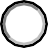 Section 2: To be filled out by parent or guardian ONLY IF asking to be excused from this requirementThe law states schools must keep student health information private. Your child's name will not be part of any report as a result of this law. This information may only be used for purposes related to your child's health. If you have questions, please call your school.Return this form to the school no later than May 31 of your child’s first school year.Original to be kept in child’s school record.Child’s First Name:Child’s First Name:Last Name:Middle Initial:Middle Initial:Middle Initial:Middle Initial:Child’s Birth Date:MM – DD – YYYYChild’s Birth Date:MM – DD – YYYYChild’s Birth Date:MM – DD – YYYYChild’s Birth Date:MM – DD – YYYYChild’s Birth Date:MM – DD – YYYYChild’s Birth Date:MM – DD – YYYYAddress:Address:Address:Address:Address:Address:Address:Address:Address:Apt.:Apt.:Apt.:Apt.:City:City:City:City:City:ZIP code:ZIP code:ZIP code:ZIP code:ZIP code:ZIP code:ZIP code:ZIP code:City:City:City:City:City:School Name:School Name:Teacher:Teacher:Grade:Year child starts kindergarten:Year child starts kindergarten:Year child starts kindergarten:Year child starts kindergarten:Year child starts kindergarten:Year child starts kindergarten:Year child starts kindergarten:Year child starts kindergarten:School Name:School Name:Teacher:Teacher:Grade:YYYYYParent/Guardian First Name:Parent/Guardian First Name:Parent/Guardian Last Name:Parent/Guardian Last Name:Parent/Guardian Last Name:Child’s Gender: Male	 Female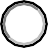 Child’s Gender: Male	 FemaleChild’s Gender: Male	 FemaleChild’s Gender: Male	 FemaleChild’s Gender: Male	 FemaleChild’s Gender: Male	 FemaleChild’s Gender: Male	 FemaleChild’s Gender: Male	 FemaleChild’s Race/Ethnicity:	White	 Native American	Black/African American	 Multi-racial	Hispanic/Latino	 Native Hawaiian/Pacific Islander	Asian	 Unknown	Other (please specify)	White	 Native American	Black/African American	 Multi-racial	Hispanic/Latino	 Native Hawaiian/Pacific Islander	Asian	 Unknown	Other (please specify)	White	 Native American	Black/African American	 Multi-racial	Hispanic/Latino	 Native Hawaiian/Pacific Islander	Asian	 Unknown	Other (please specify)	White	 Native American	Black/African American	 Multi-racial	Hispanic/Latino	 Native Hawaiian/Pacific Islander	Asian	 Unknown	Other (please specify)	White	 Native American	Black/African American	 Multi-racial	Hispanic/Latino	 Native Hawaiian/Pacific Islander	Asian	 Unknown	Other (please specify)	White	 Native American	Black/African American	 Multi-racial	Hispanic/Latino	 Native Hawaiian/Pacific Islander	Asian	 Unknown	Other (please specify)	White	 Native American	Black/African American	 Multi-racial	Hispanic/Latino	 Native Hawaiian/Pacific Islander	Asian	 Unknown	Other (please specify)	White	 Native American	Black/African American	 Multi-racial	Hispanic/Latino	 Native Hawaiian/Pacific Islander	Asian	 Unknown	Other (please specify)	White	 Native American	Black/African American	 Multi-racial	Hispanic/Latino	 Native Hawaiian/Pacific Islander	Asian	 Unknown	Other (please specify)	White	 Native American	Black/African American	 Multi-racial	Hispanic/Latino	 Native Hawaiian/Pacific Islander	Asian	 Unknown	Other (please specify)	White	 Native American	Black/African American	 Multi-racial	Hispanic/Latino	 Native Hawaiian/Pacific Islander	Asian	 Unknown	Other (please specify)	White	 Native American	Black/African American	 Multi-racial	Hispanic/Latino	 Native Hawaiian/Pacific Islander	Asian	 Unknown	Other (please specify)Please excuse my child from the assessment because (check the box that best describes the reason):Please excuse my child from the assessment because (check the box that best describes the reason):I cannot find a dental office that will take my child’s dental insurance plan. My child’s dental insurance plan is:	Medi-Cal	Covered California		Healthy Kids		None	Other:	I cannot afford an assessment for my child.I cannot find the time to get to a dentist (e.g., cannot get the time off from work, the dentist does not have convenient office hours).I cannot get to a dentist easily (e.g., do not have transportation, located too far away).I do not believe my child would benefit from an assessment.Other (please specify the reason not listed above for why you are seeking a waiver of this assessment for your child):If asking to be excused from this requirement:▶	MM – DD – YYYYSignature of parent or guardian	DateIf asking to be excused from this requirement:▶	MM – DD – YYYYSignature of parent or guardian	Date